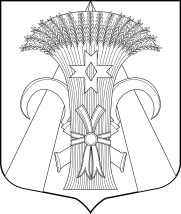 МУНИЦИПАЛЬНЫЙ СОВЕТ МУНИЦИПАЛЬНОГО ОБРАЗОВАНИЯПОСЕЛОК ШУШАРЫРЕШЕНИЕОт  22 ноября 2018 г.								№ 40О формировании рабочей группыпо приему заявлений и направлений от кандидатовв состав Молодежного СоветаНа основании Положения «О Молодежном Совете при Муниципальном Совете внутригородского муниципального образования Санкт-Петербурга поселок Шушары», утвержденного решением МС от 25.10.2018 № 25Муниципальный Совет РЕШИЛ:	1. Утвердить рабочую группу по приему заявлений и направлений от кандидатов в состав Молодежного Совета при Муниципальном Совете внутригородского муниципального образования Санкт-Петербурга поселок Шушары (далее – рабочая группа)  в количественном составе 5 человек.2. Утвердить персональный состав рабочей группы:1) Тихомиров Руслан Владимирович – руководитель рабочей группы;2) Вайсерова Марина Анатольевна – депутат МС, член комиссии по образованию и культуре;3) Краснова Ольга Юрьевна – депутат МС, председатель комиссии по образованию и культуре;4) Нагребецкая Янина Игоревна – сотрудник аппарата МС;5) Янсон Антон Максимович – сотрудник отдела по работе с населением и организациями Местной администрации.3. Руководителю рабочей группы разместить информацию о формировании Молодежного Совета в средствах массовой информации и на официальном сайте муниципального образования.4. Прием  заявлений и направлений от кандидатов в состав Молодежного Совета осуществлять  до 15 января 2019 года.5. Настоящее решение вступает в силу со дня принятия и действует до окончания срока полномочий Муниципального Совета пятого созыва.6. Контроль за выполнением настоящего решения возложить на Главу муниципального образования - Председателя Муниципального Совета Р.В.Тихомирова.Глава муниципального образования-Председатель Муниципального Совета                                                          Р.В.Тихомиров